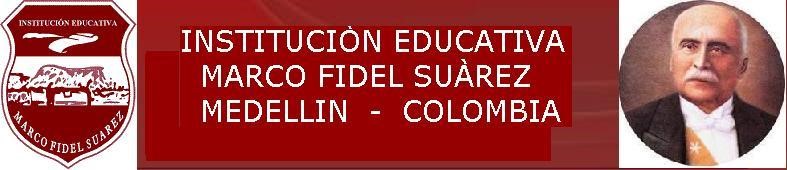 	¡todos en casa!“Gracias Dios por tu amor, por mi bella familia y todas tus bendiciones”Objetivo: desarrollar actividades que le permitan la estudiante reforzar algunos conceptos trabajados en el primer período.Escribo en el cuaderno:El sistema de numeración decimal utiliza 10 dígitos:0,1,2,3,4,5,6,7,8,9.agrupamos de 10 en 10        10 unidades  =  1 decena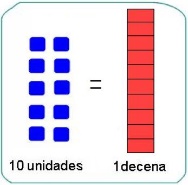 10 decenas = 1 centena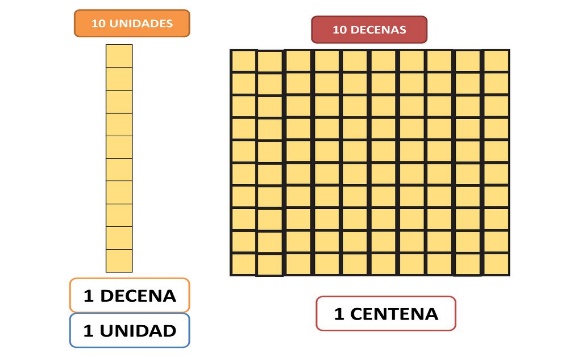 10 centenas = 1 unidad de mil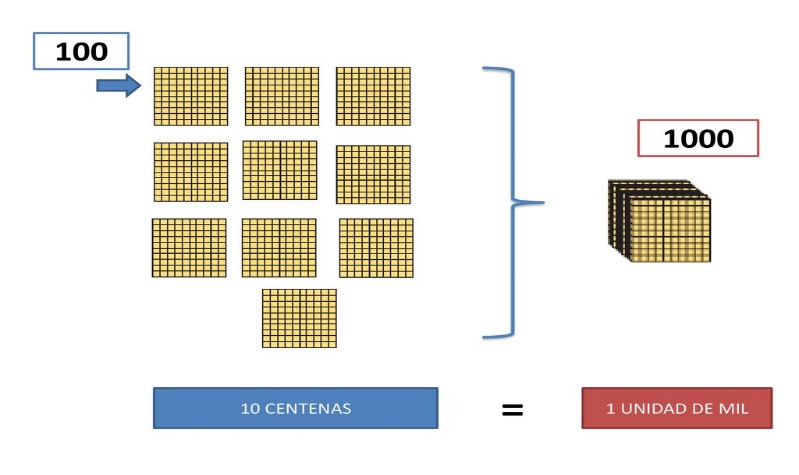 
Mira y escucha con atención este video. Ampliaras tu conocimiento del sistema de numeración decimal.video :sistema de numeración decimalhttps://www.youtube.com/watch?v=QSYWbRoojdQTALLER INDIVIDUALEscribe el número anterior y posterior_________________        4.125       __________________________________      78.468       __________________________________       26.746      __________________________________             345      ________________________________              56.89       __________________________________             678       _________________Encierra los números que tienen 8 unidades de millón.Encierro los números que tienen 5 decenas de millar:Escribe estos números de menor a mayor:234, 465, 345, 563, 246, 567, 1.121.132, 102, 211, 241, 201.Observa   los ejemplos y completa.En el número 456 la cifra de las unidades es        6______-En el número 345. 830 la cifra de las decenas de millar es       __4____ _En el número 456 la cifra de las centenas es     _________En el número 406.243 la cifra de las unidades de millar es __________En el número 256´367,908 la cifra de las decenas de millón es _________En el número 358.562 la cifra de las centenas de millar es ________-En el número 3. 535 la cifra de las decenas es   _________En el número   213 la cifra de las unidades es __________-En el número 134´540.678 la cifra de las centenas de millón es __________En el número 3´897.607 la cifra de las unidades   de millar es _________-SEDE: CARLOS OBANDO VELASCOFECHA: 26-03-2020.PRIMER: PERIODOAREA: MatemáticasTEMA: SISTEMA DE NUMERACIÓN DECIMALGRADO: CUARTODOCENTE: NANCY MILLAN V